										Профессиональная химия для автомоек и клининга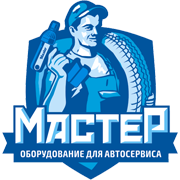 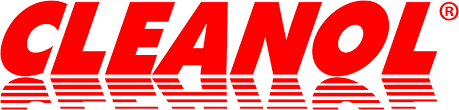                                             ПРАЙС-ЛИСТ8-705-867-90-07 Дмитрий;			8-707-603-75-04 Александраг. Павлодар, ул. Камзина, 51 ТД «Байтерек» бутик 77/ www.automaster.kzМоющие средства для кухни и машинной стирки белья:№НаименованиеЦена1Techno Premium Автошампунь для бесконтактной мойки 23 кг Применение: дозотрон концентрация 0.7-1.5%, МСО в разведении 1:100-1:20017 5002Magik Mousse  Автошампунь для бесконтактной мойки 22 кг Применение: пеногенератор 1:70-1:120, пенокомплект 1:6-1:1017 5003Impact Cleanol  Автошампунь для бесконтактной мойки 22 кг . Применение: пеногенератор 1:50-1:100, пенокомплект 1:4-1:816 5004Techno Standart  Автошампунь для бесконтактной мойки 20 кг Применение: дозотрон концентрация 2,5-4%, МСО в разведении 1:30-1:5011 50053S Protect Glaze Effect Bubble Наношампунь для бесконтактной мойки  5 кг. Применение: пенокомплект: 1:20-1:40, развести водой 100 г/7-10 л 9 0006Сleanol «Жуки»  Спецсредство для удаления следов от насекомых Применение: развести водой 1:3-1:5, бачок-распылитель 160-250/1л4 5007Cleanol «Двигатель» Очиститель двигателя 5 кг. Применение: пеногенератор: 1:5-1:10, бачок-распылитель 200 мл на 1 л воды4 0008Cleanol «Торпеда Черный виноград» Автополироль 5 кг.5 5009Cleanol «Торпеда Bubble Gum» Автополироль 5 кг.5 50010Cleanol «Чернильница» Средство для чернения резины и пластиковых поверхностей 5 кг.6 00011Cleanol «Воск Вишня» Защитный воск 5 кг. Применение: пеногенератор 1:80-1:120, пенокомплект 1:8-1:12, бачок 8-12/1 л4 50012Cleanol «Quick Dryer» Средство для быстрой сушки с антистатическим эффектом 5 кг. Применение: пеногенератор 1:70-1:150; пенокомплект 1:7-1:15, бачок-распылитель 7-15 гр/1 л4 50013Вафельное полотно  1 м (120 м)25014Салфетка из искусственной замши (Германия) 1 шт200013Концентрированное ср-во для машинной стирки белья для Cleanol «Lanni Чистое Белье» 5 кг400014Концентрированное ср-во для машинной стирки белья для Cleanol «Lanni Чистое Белье» 10 кг800015Кондиционер для белья Cleanol «Laundry Softener» 5 кг500016Высокотемпературный кислородный отбеливатель на основе перекиси водорода Cleanol «Whitener Oxy» 5 кг220017Концентрированное средство для машинной стирки Cleanol «Laundry Basic» 5 кг260018Концентрированное средство для машинной стирки белья Cleanol «Laundry Universal» 5 кг 480019Усилитель стирки. Концентрированное вспомогательное средство для машинной стирки Cleanol «Laundry Alkali Hard» 6 кг330020Моющее средство для мытья посуды Cleanol «Lanni Чистая Посуда»  5 кг220021Средство для удаления подгоревших, стойких и застаревших жиров со стойких к щелочам поверхностей Cleanol «Lanni Grill» 5,5 кг370022Концентрированное средство для мытья водостойких поверхностей Cleanol «Lanni Ежедневная Уборка» 5 кг 280023Вафельное полотно  1 м (120 м)25024Салфетка из искусственной замши (Германия) 1 шт2000